z 26. júna 2019,ktorým sa mení a dopĺňa ústavný zákon č. 357/2004 Z. z. o ochrane verejného záujmu pri výkone funkcií verejných funkcionárov v znení neskorších predpisov Národná rada Slovenskej republiky sa uzniesla na tomto ústavnom zákone:Čl. IÚstavný zákon č. 357/2004 Z. z. o ochrane verejného záujmu pri výkone funkcií verejných funkcionárov v znení ústavného zákona č. 545/2005 Z. z. a ústavného zákona č. 66/2019 Z. z. sa mení a dopĺňa takto:V čl. 2 ods. 1 písm. zb) sa na konci pripájajú tieto slová: „a predsedu a podpredsedu Dopravného úradu,“.V čl. 2 ods. 1 písmeno zc) znie:„zc) štatutárneho orgánu alebo členov štatutárneho orgánu a členov dozorných rád právnických  osôb, ktorých do funkcie navrhuje alebo ustanovuje štát alebo právnická osoba, v ktorej má majoritnú majetkovú účasť štát,“.V čl. 2 ods. 1 písmeno zp) znie:„zp) verejných funkcionárov, ktoré nie sú uvedené v písmenách a) až zo), ak tak ustanoví zákon.“.V čl. 2 ods. 4 sa slová „čl. 2 ods. 1 písm. zc), zd) a zp)“ nahrádzajú slovami „čl. 2 ods. 1 písm. zc) a zd)“. V čl. 7 ods. 1 písm. e) sa na konci pripájajú tieto slová: „podľa stavu k 31. decembru predchádzajúceho kalendárneho roka,“.Príloha č. 1 znie: 	„Príloha č. 1 k ústavnému zákonu č. 357/2004 Z. z. v znení ústavného zákona č. .../2019 Z. z. 
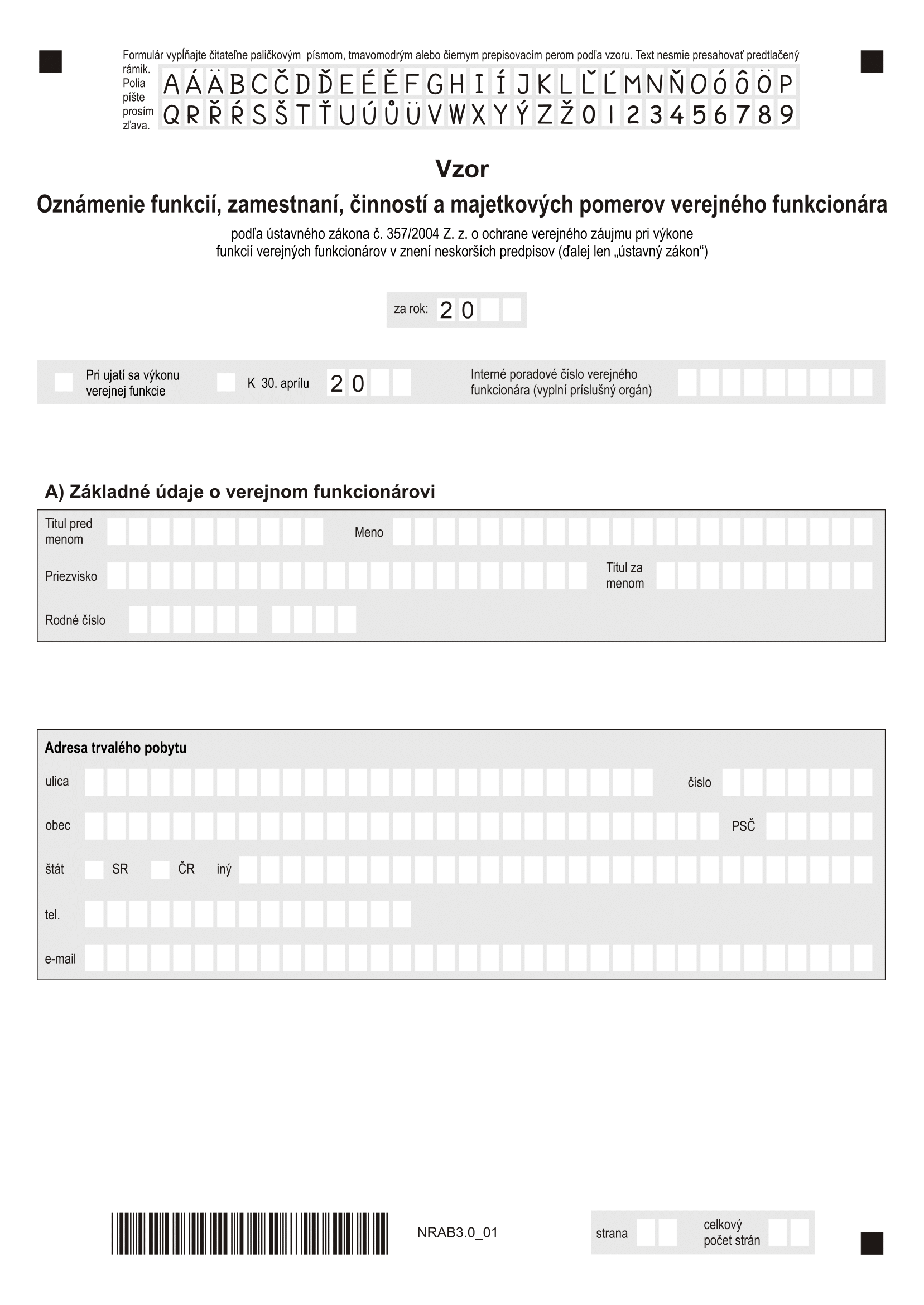 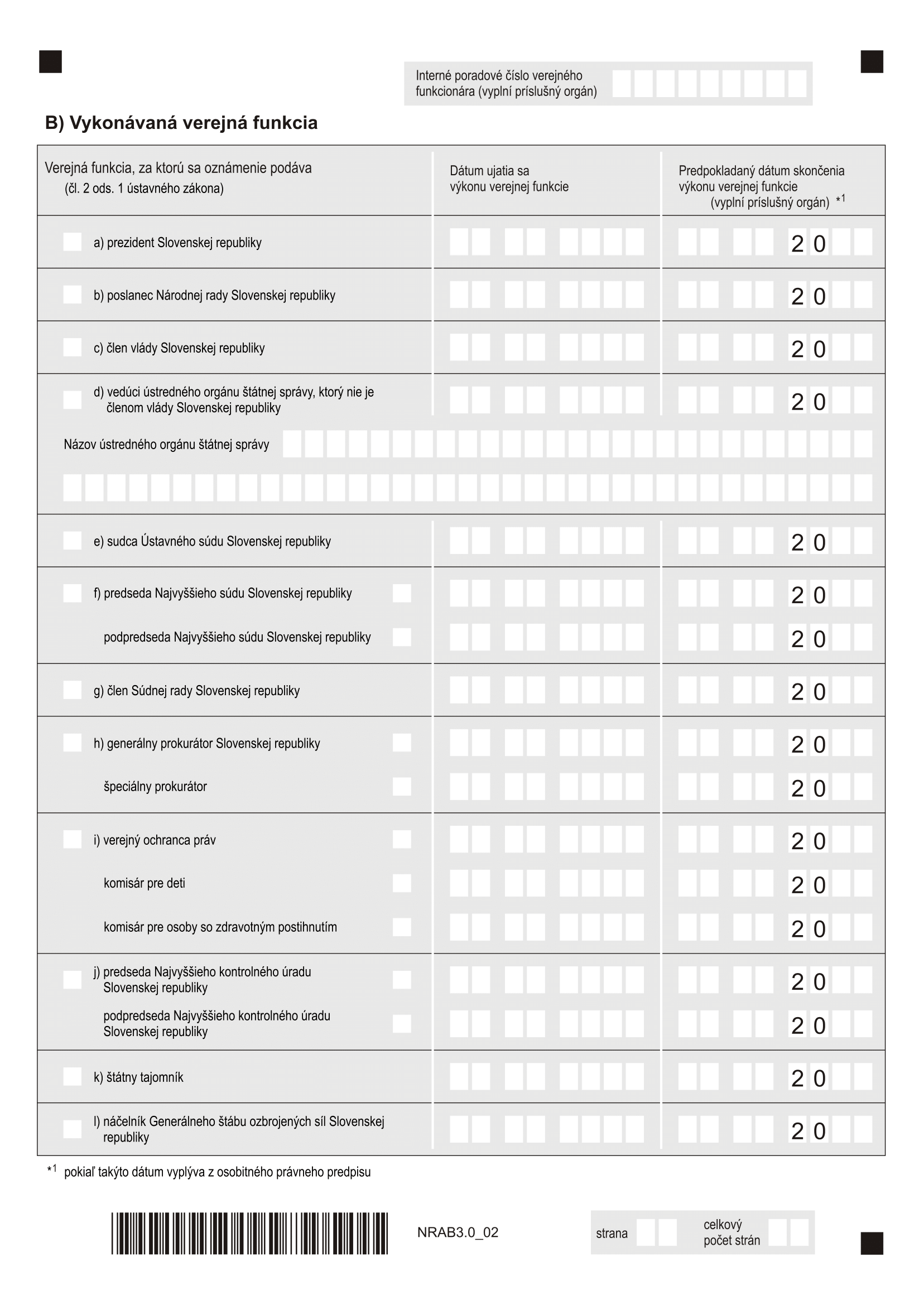 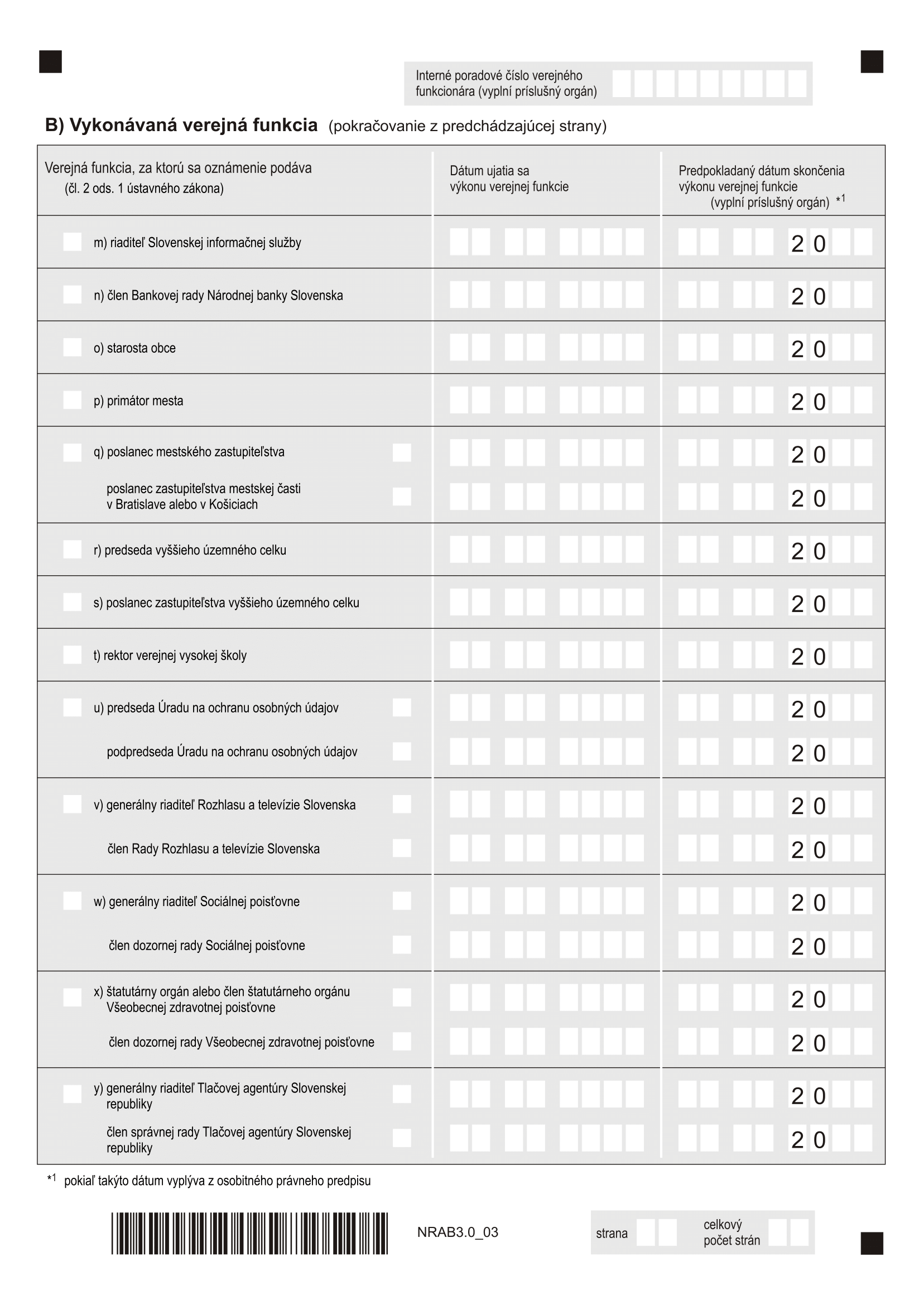 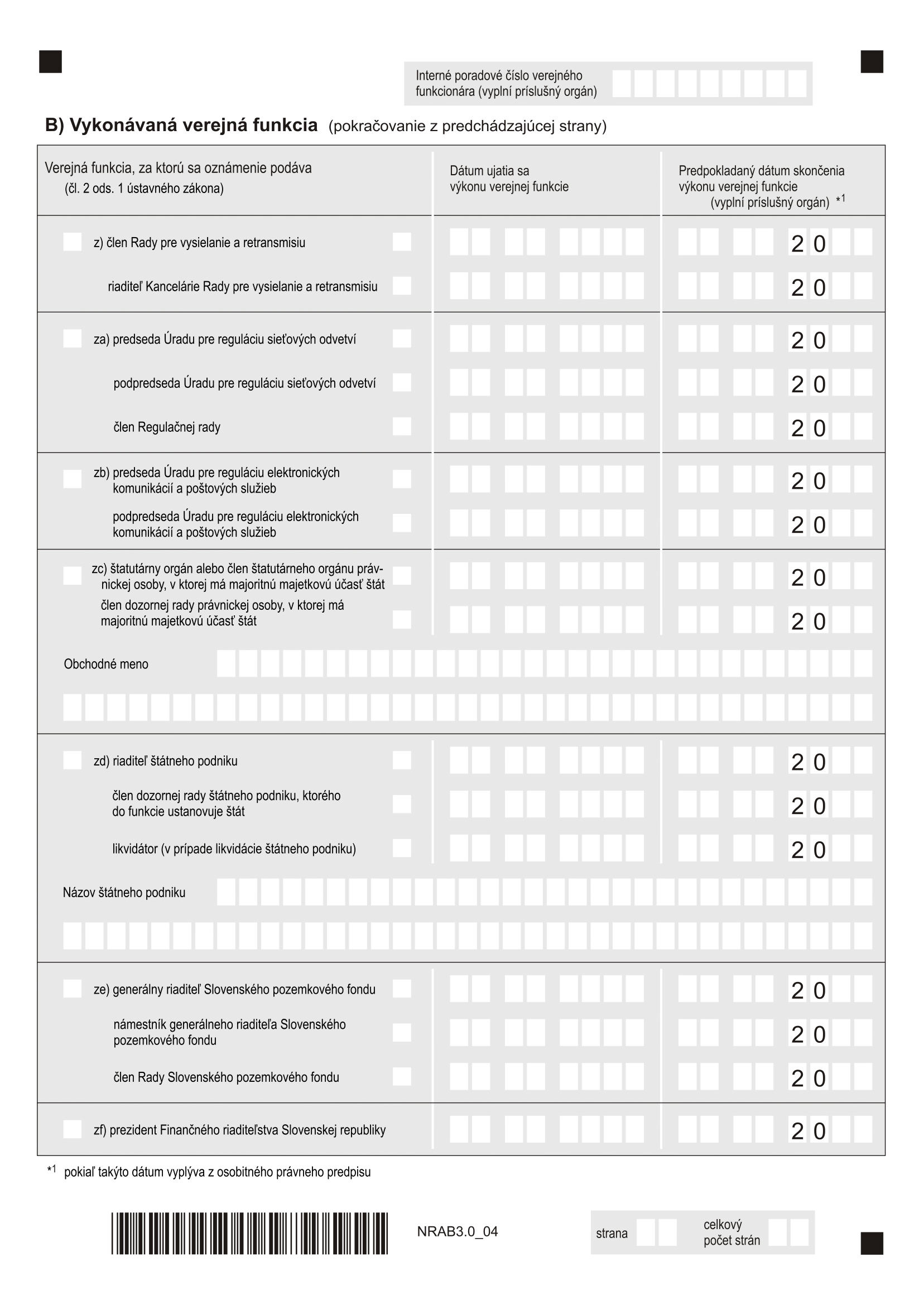 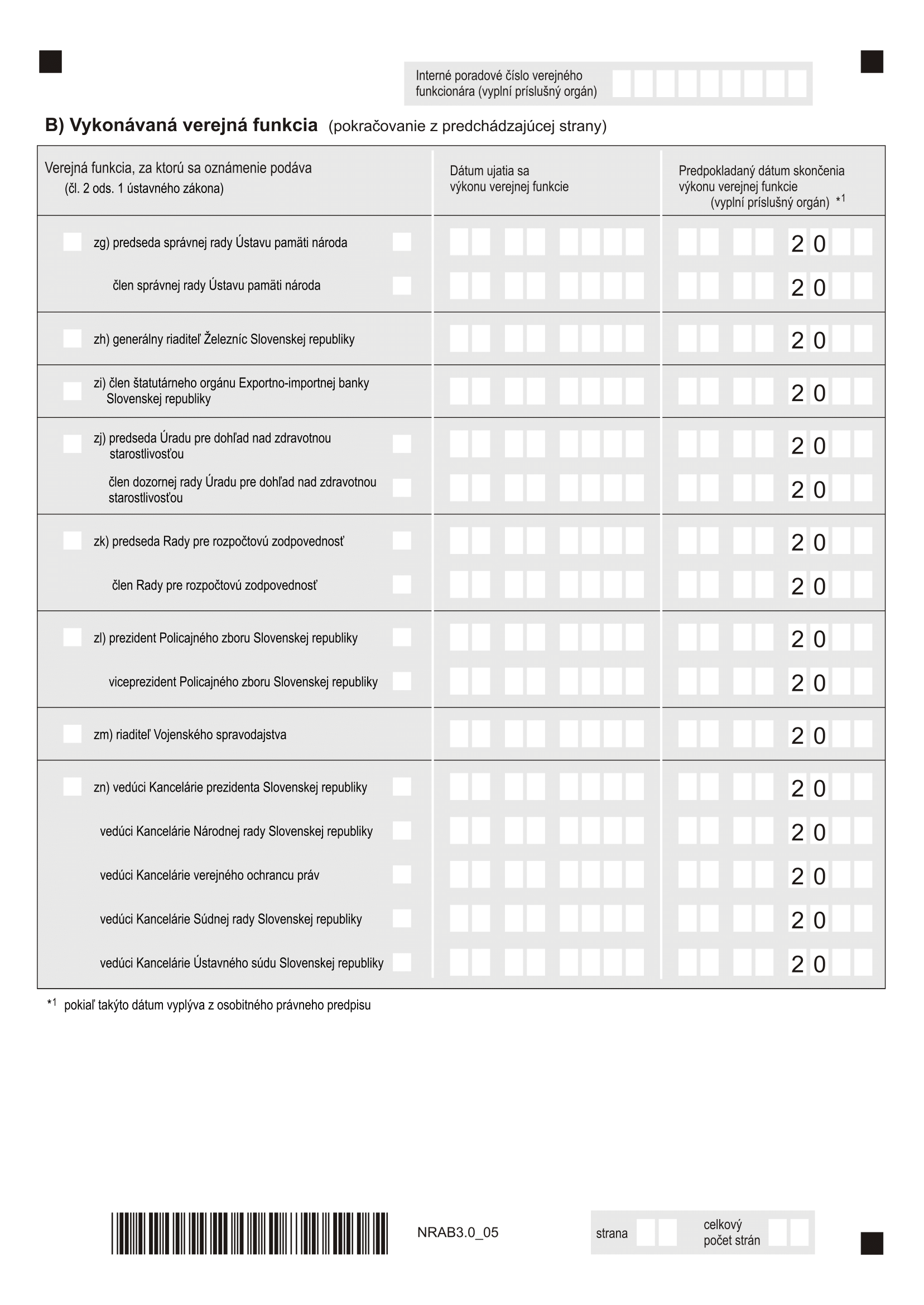 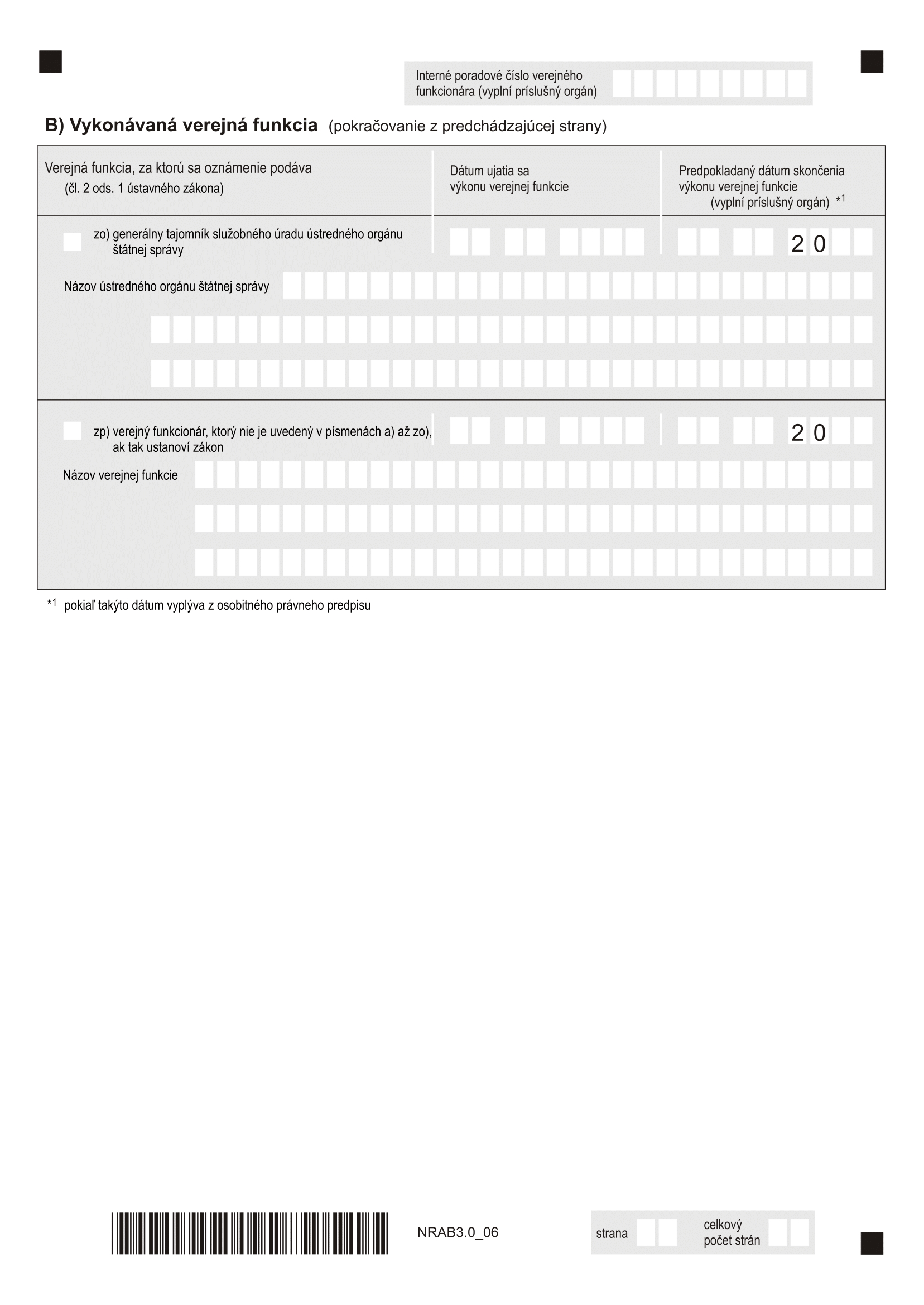 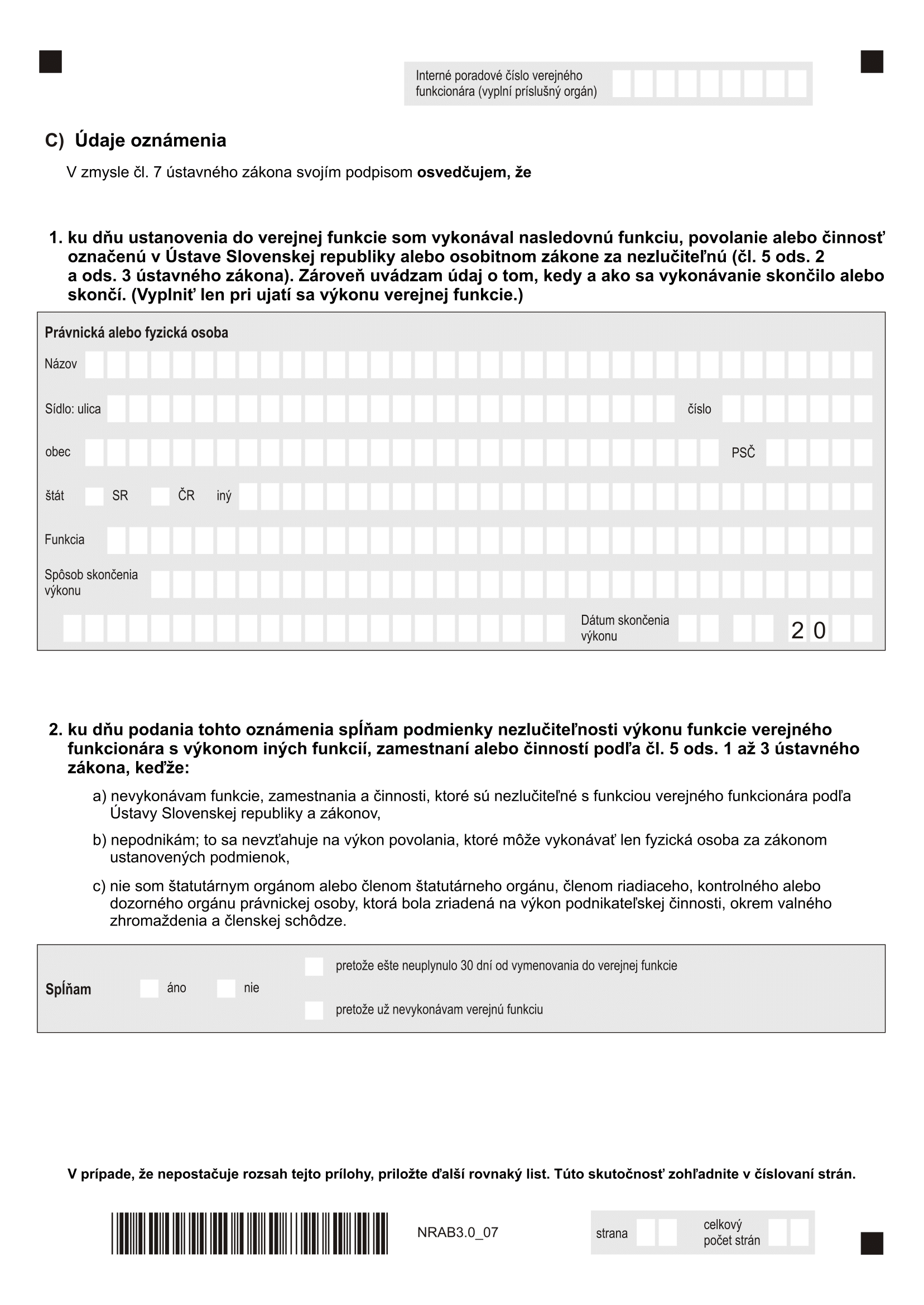 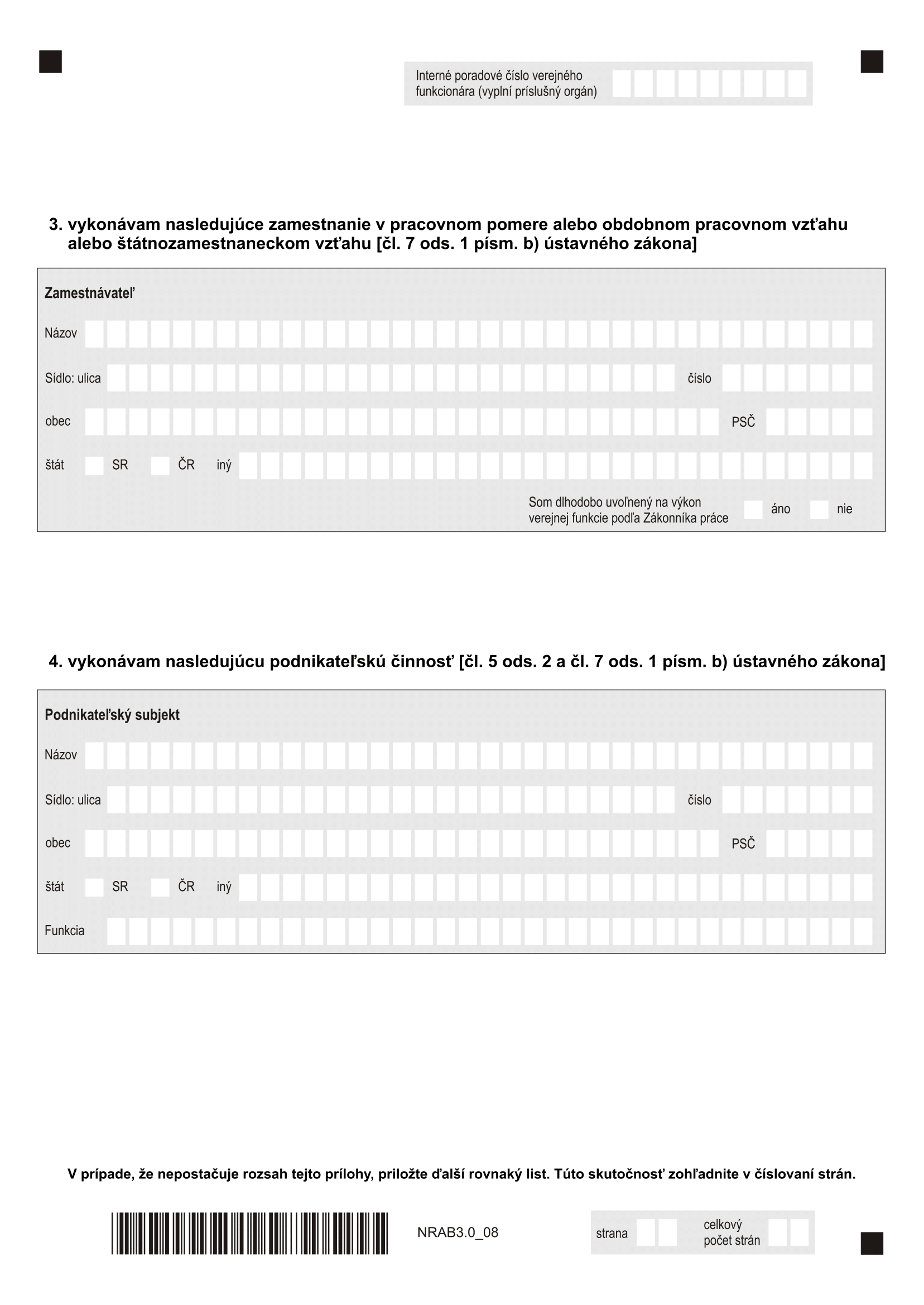 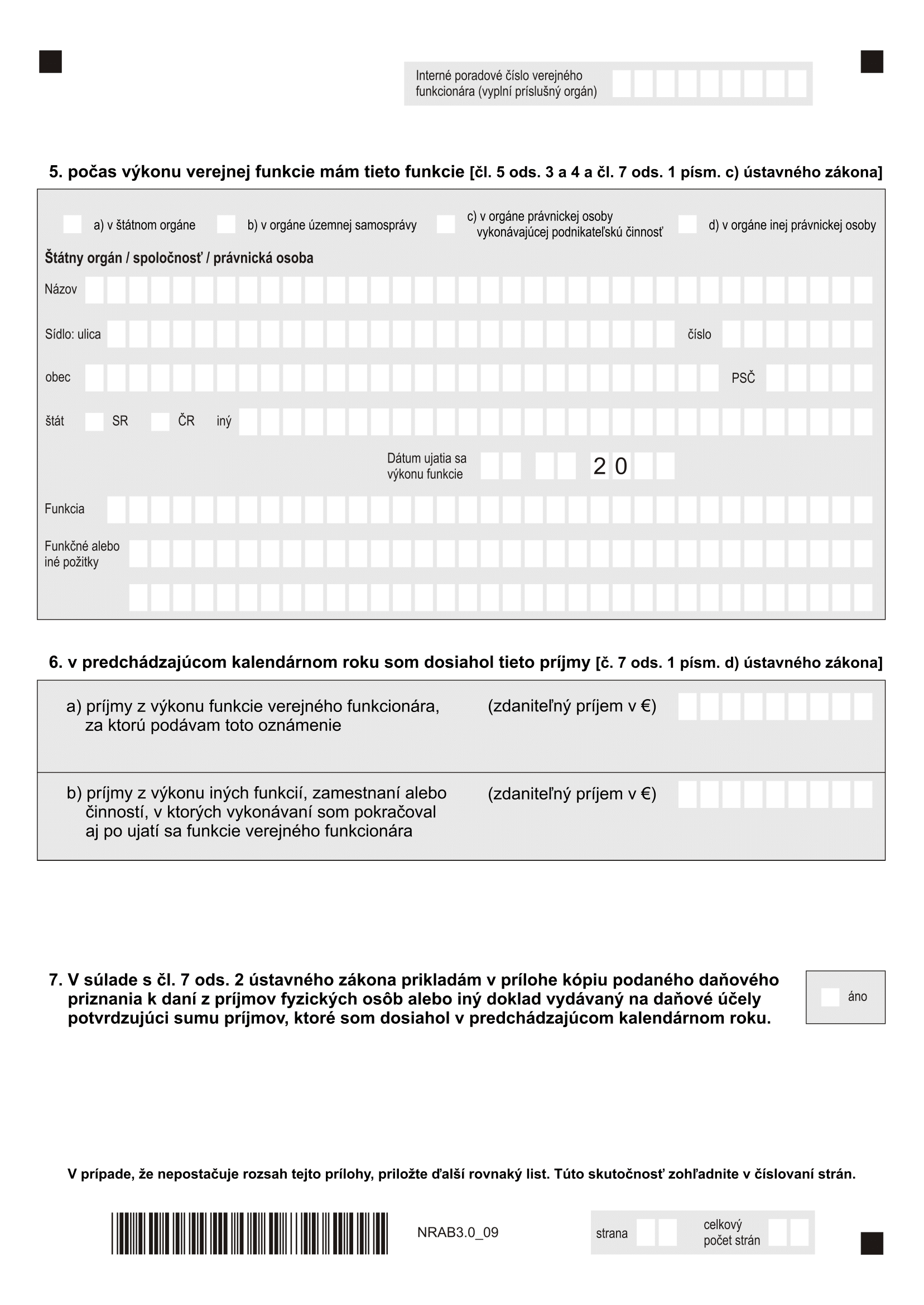 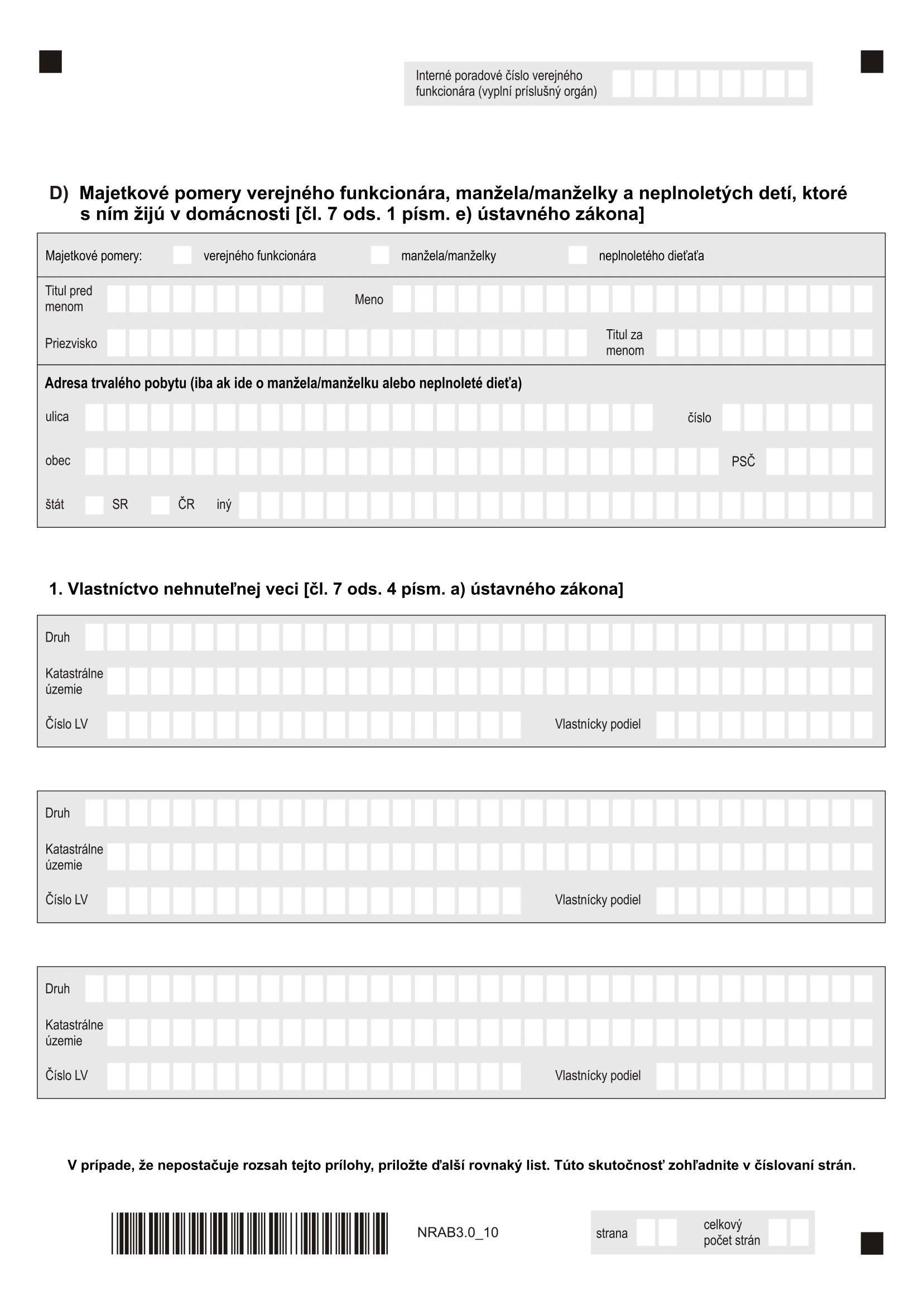 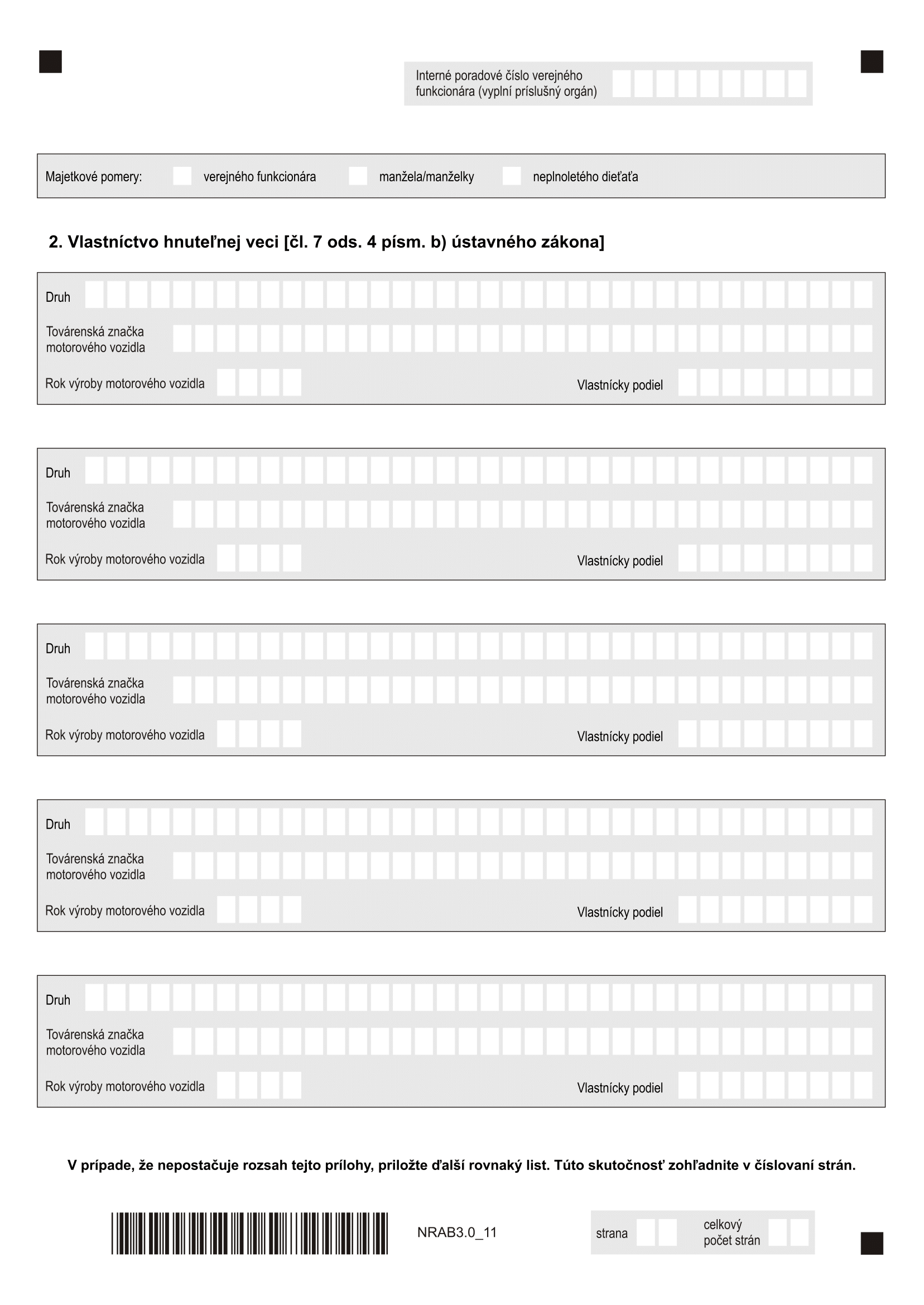 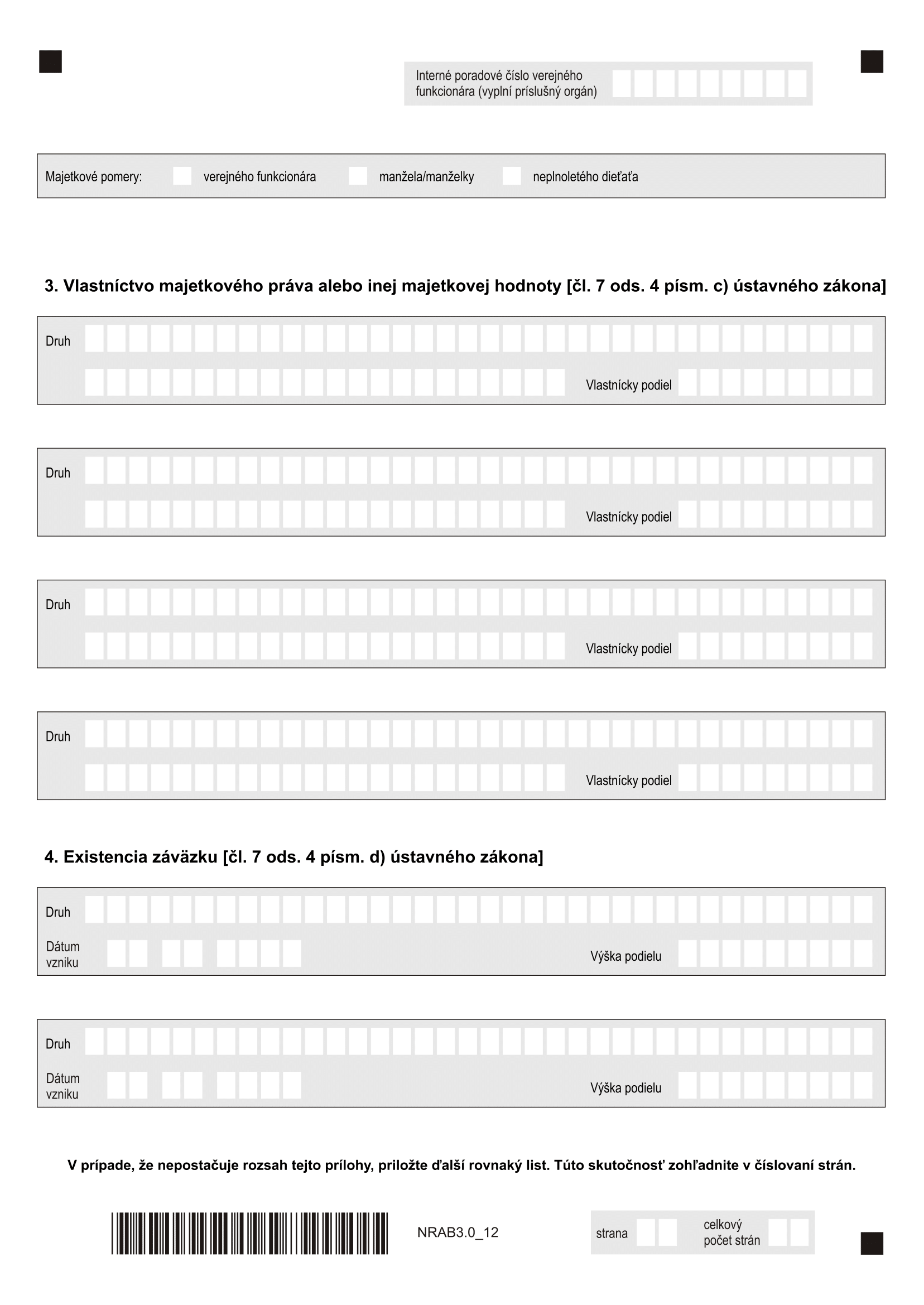 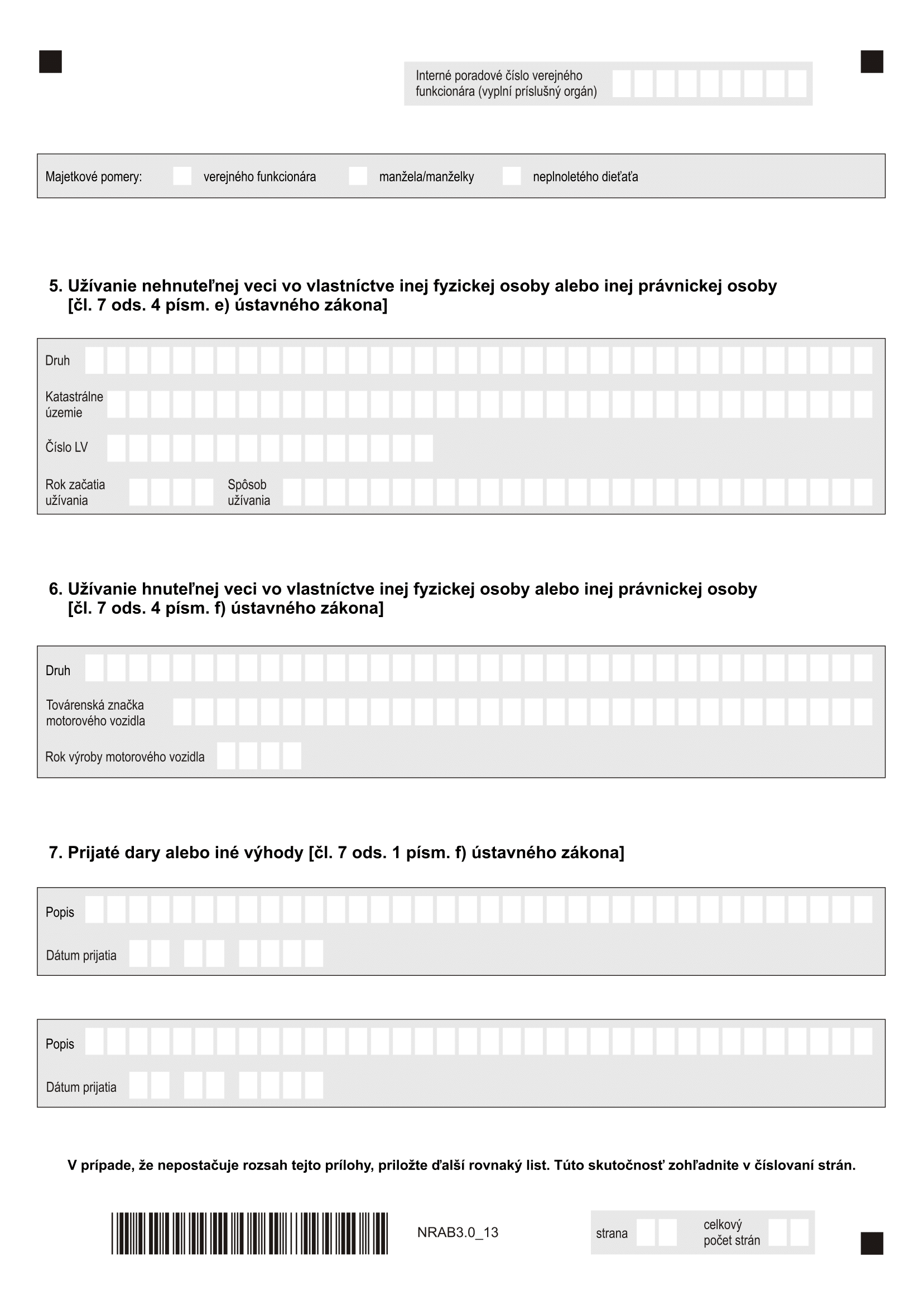 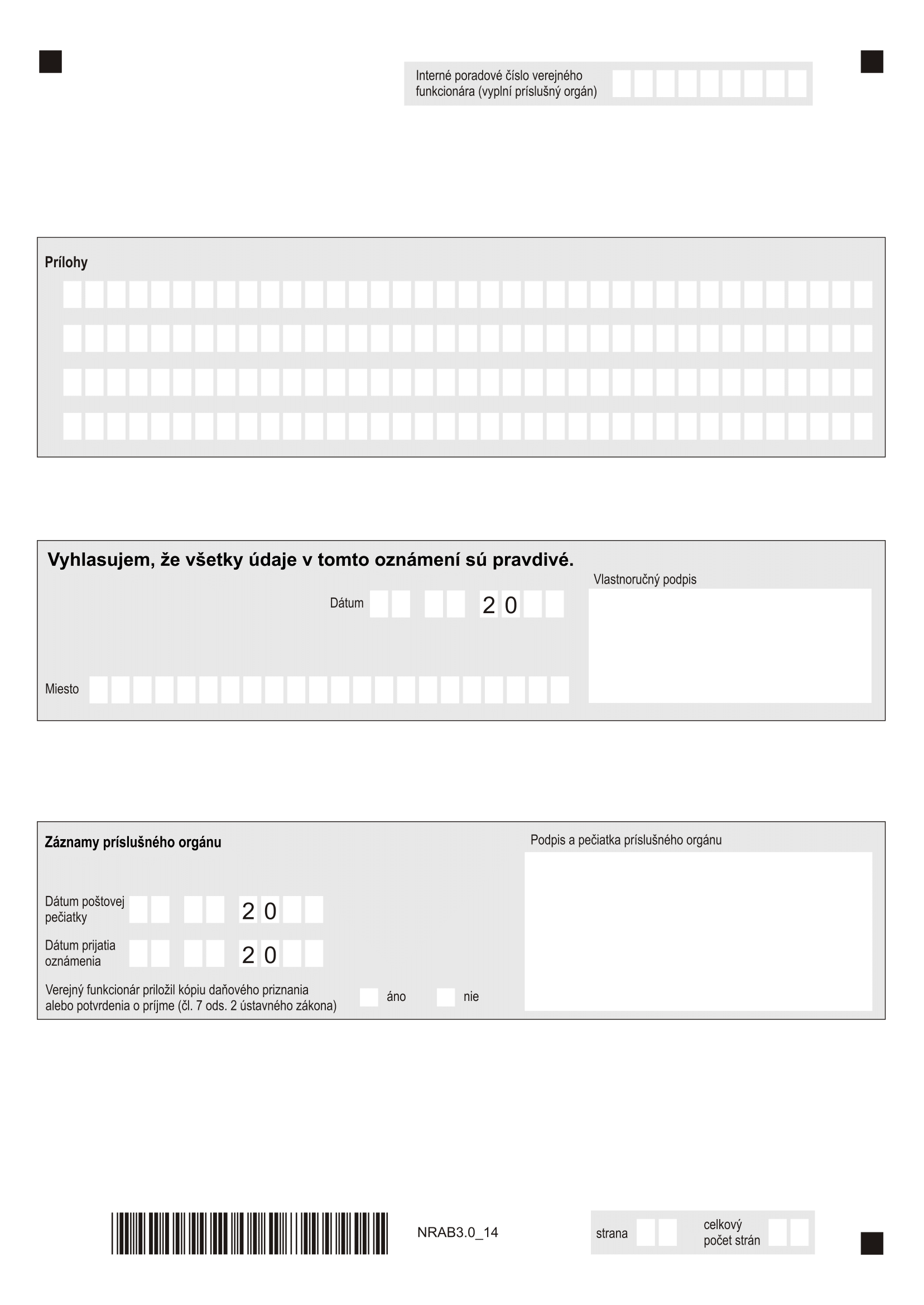 Príloha č. 2 znie: 	„Príloha č. 2 k ústavnému zákonu č. 357/2004 Z. z. v znení ústavného zákona č. .../2019 Z. z. 
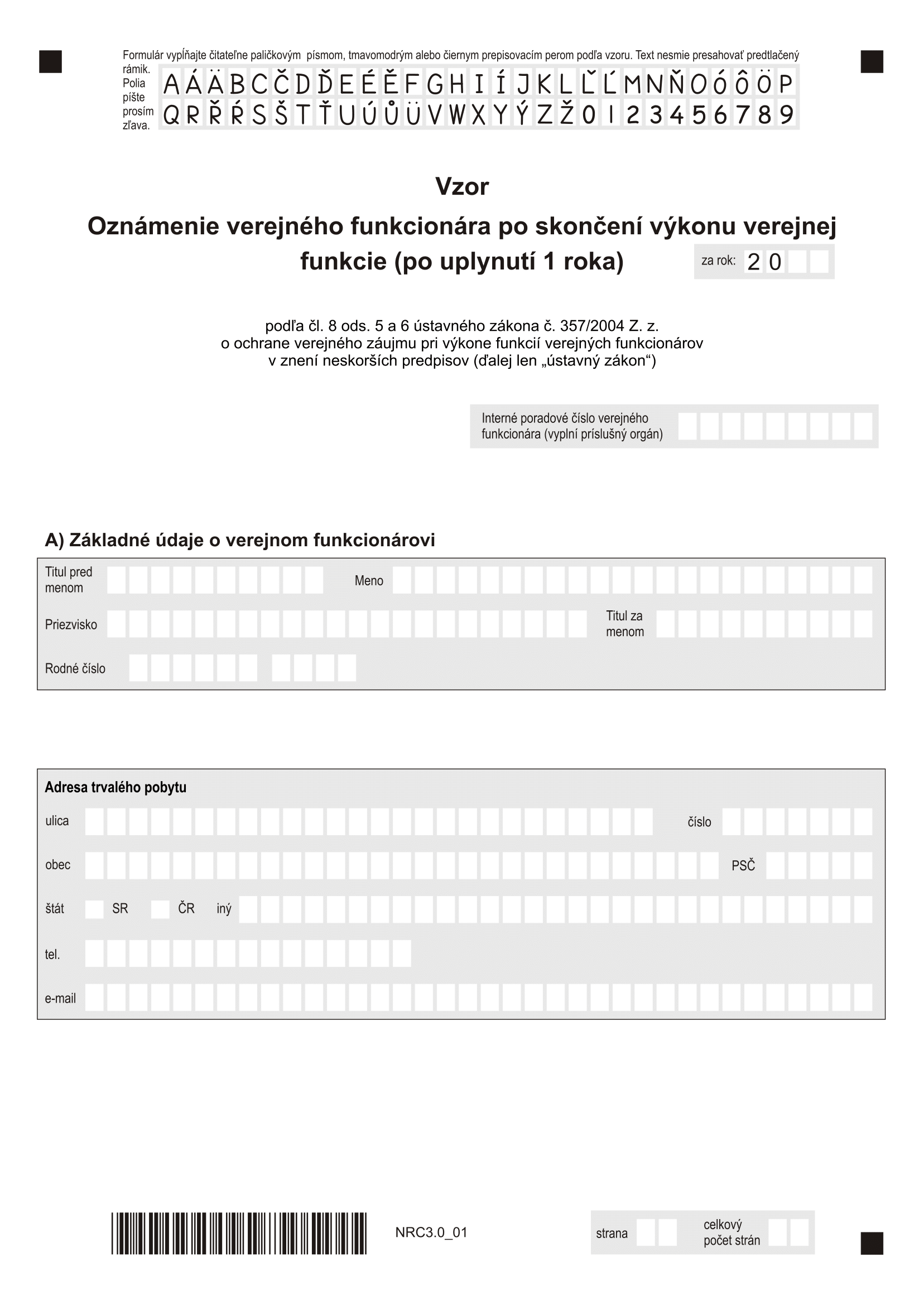 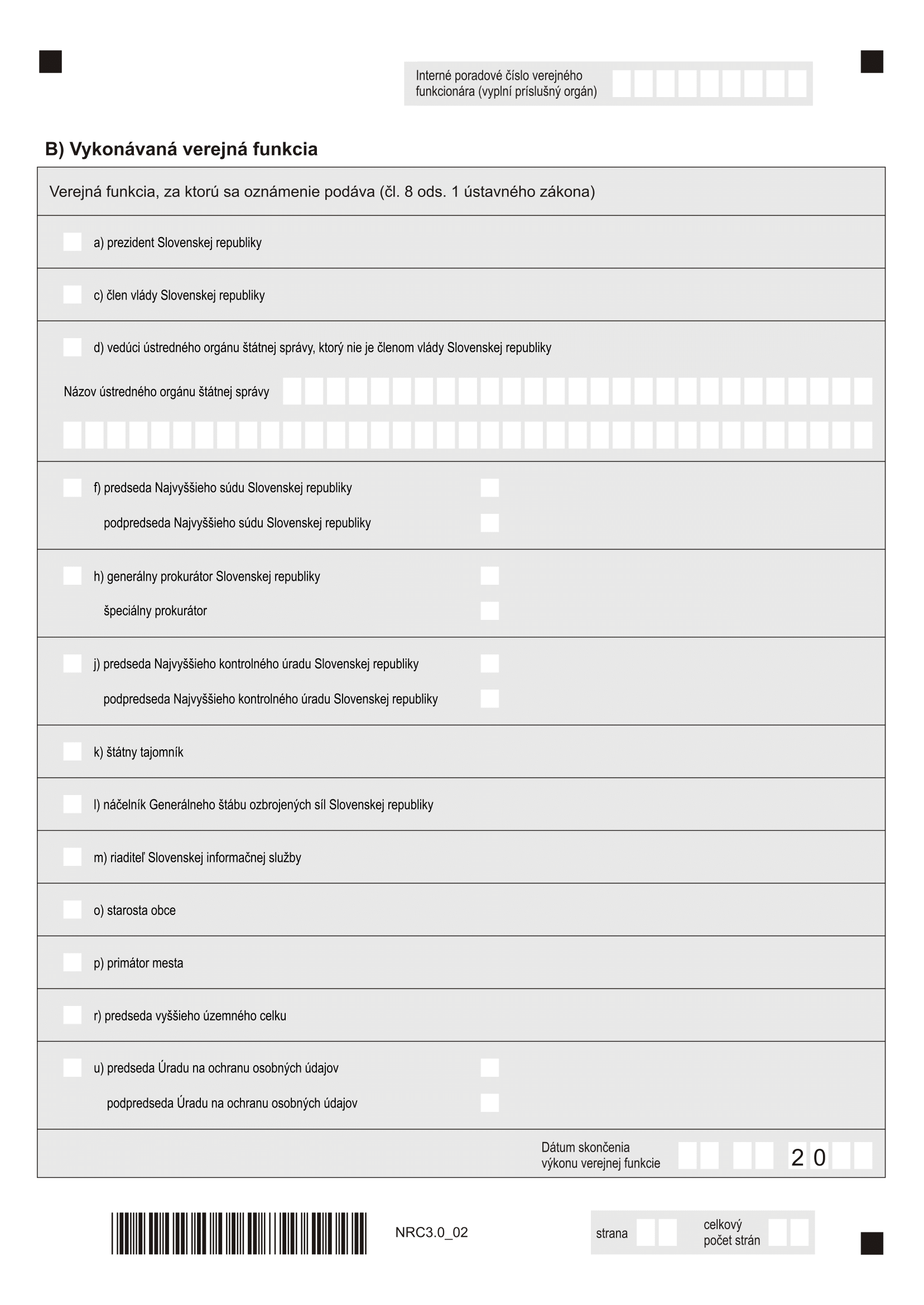 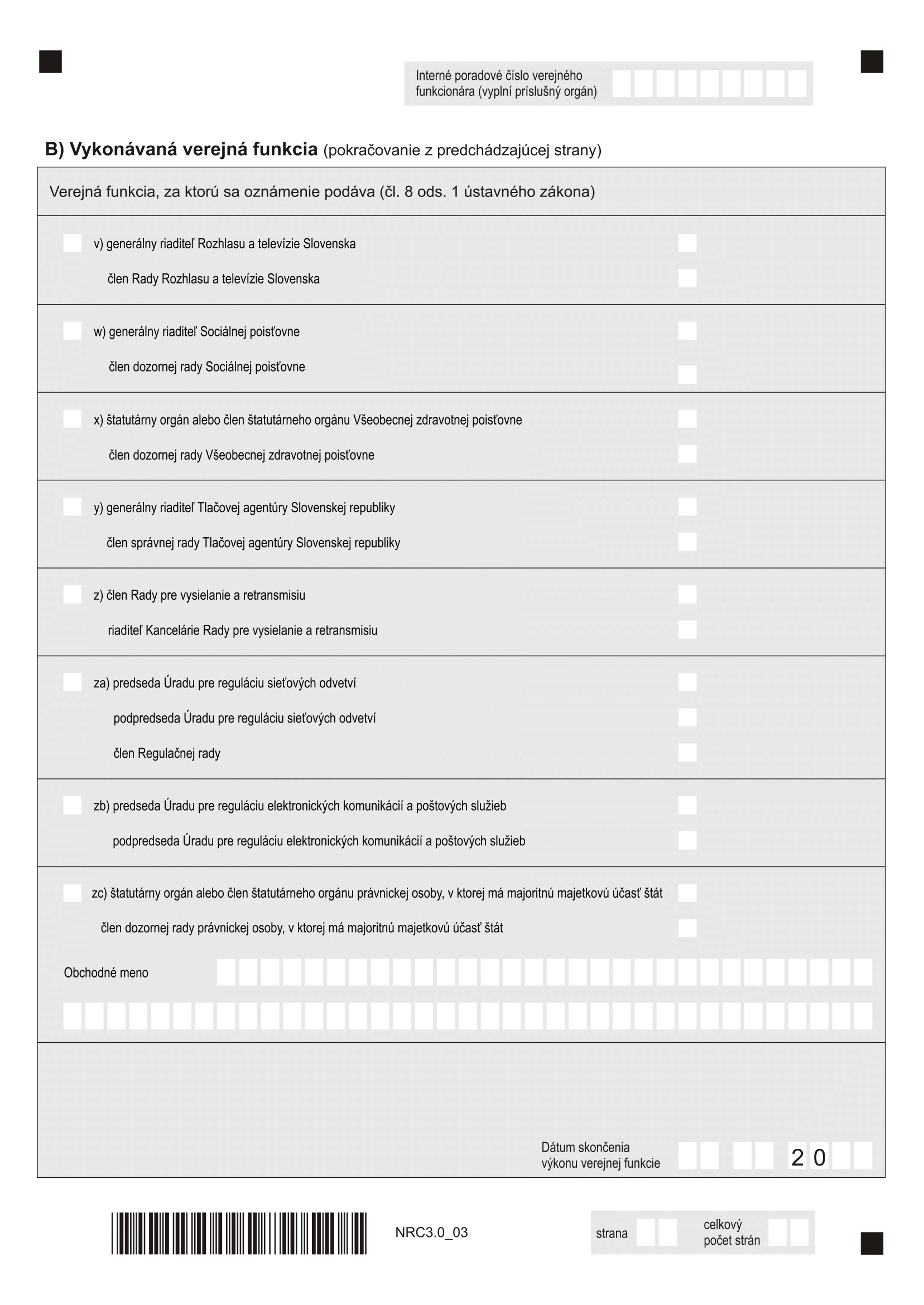 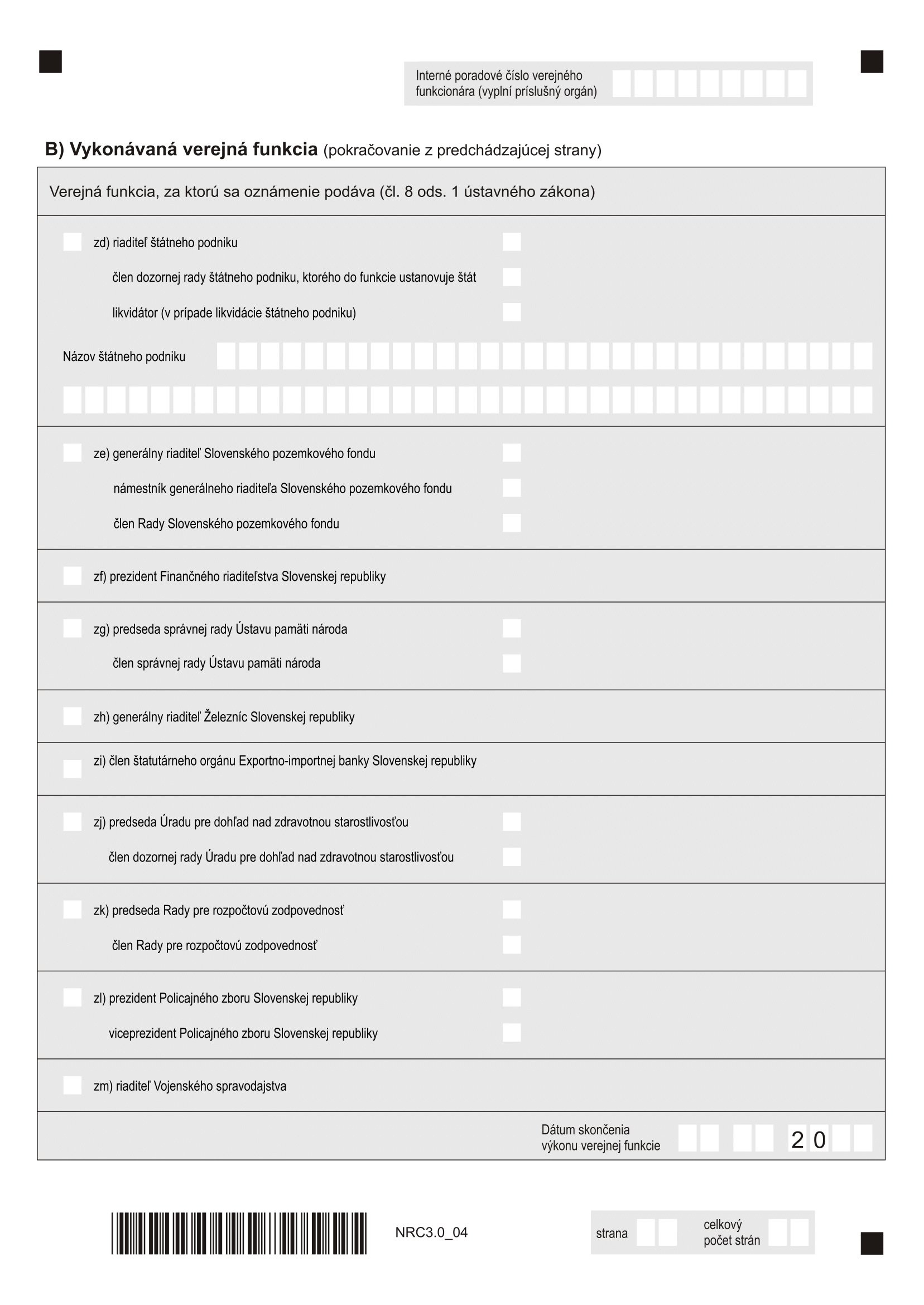 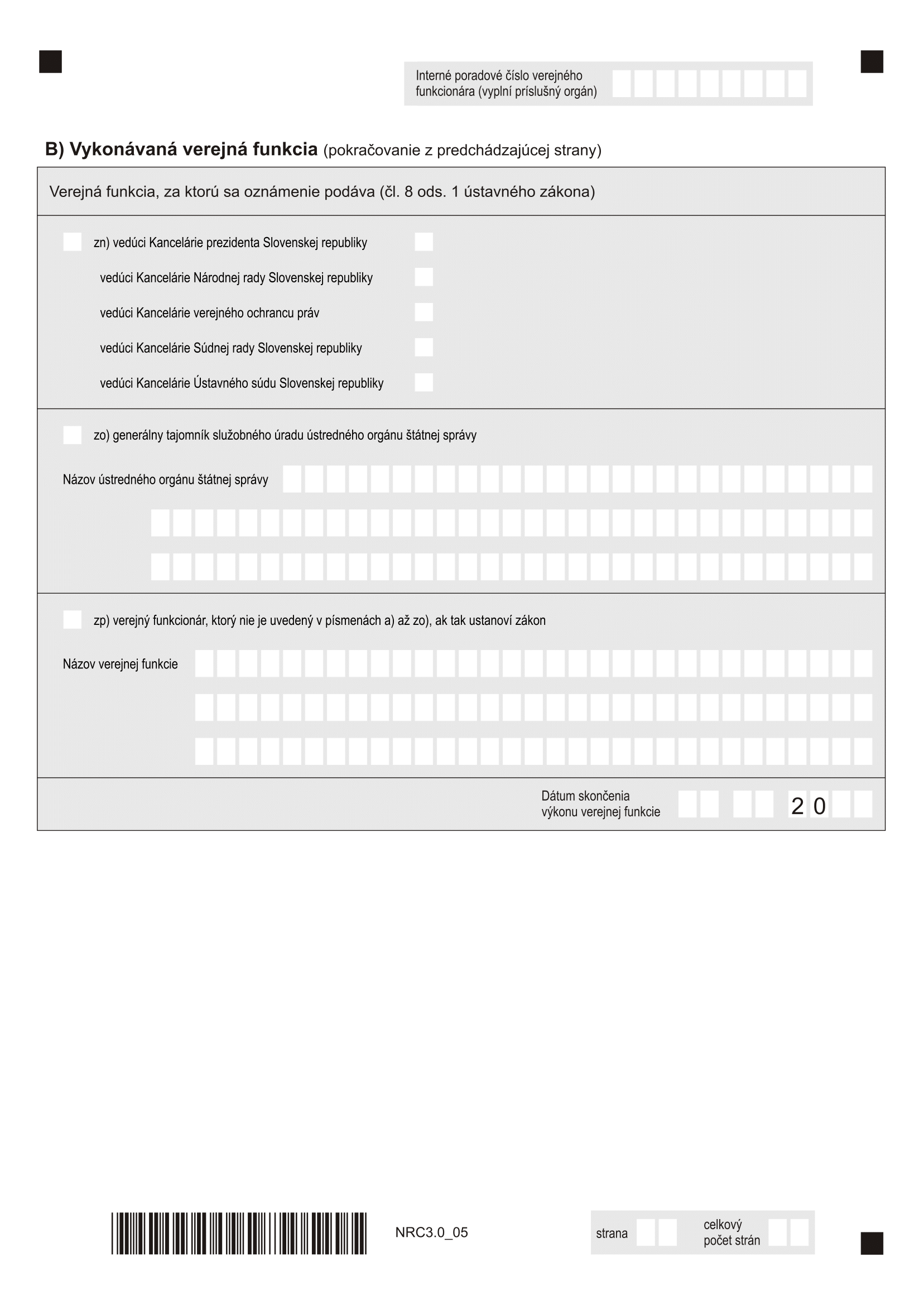 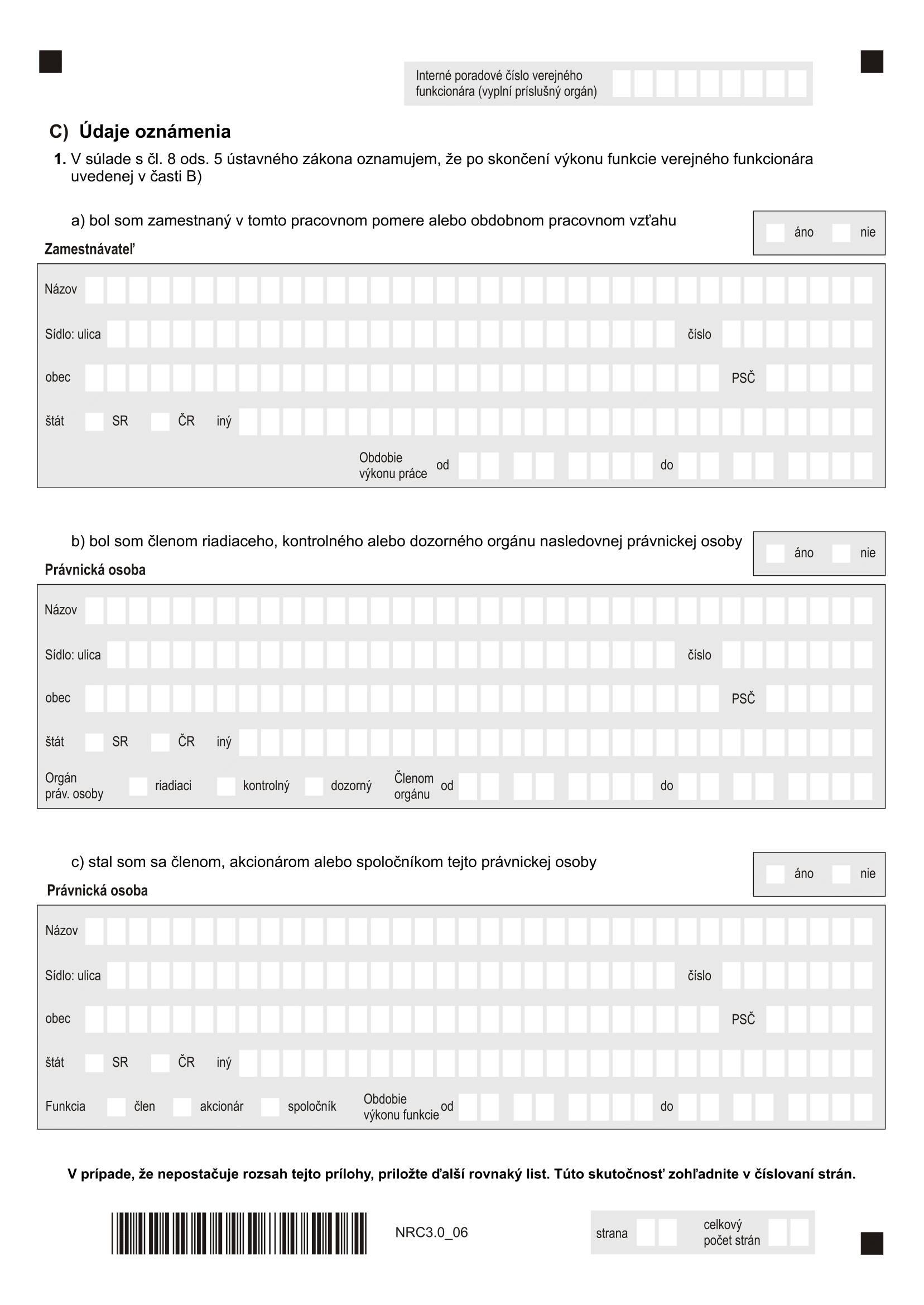 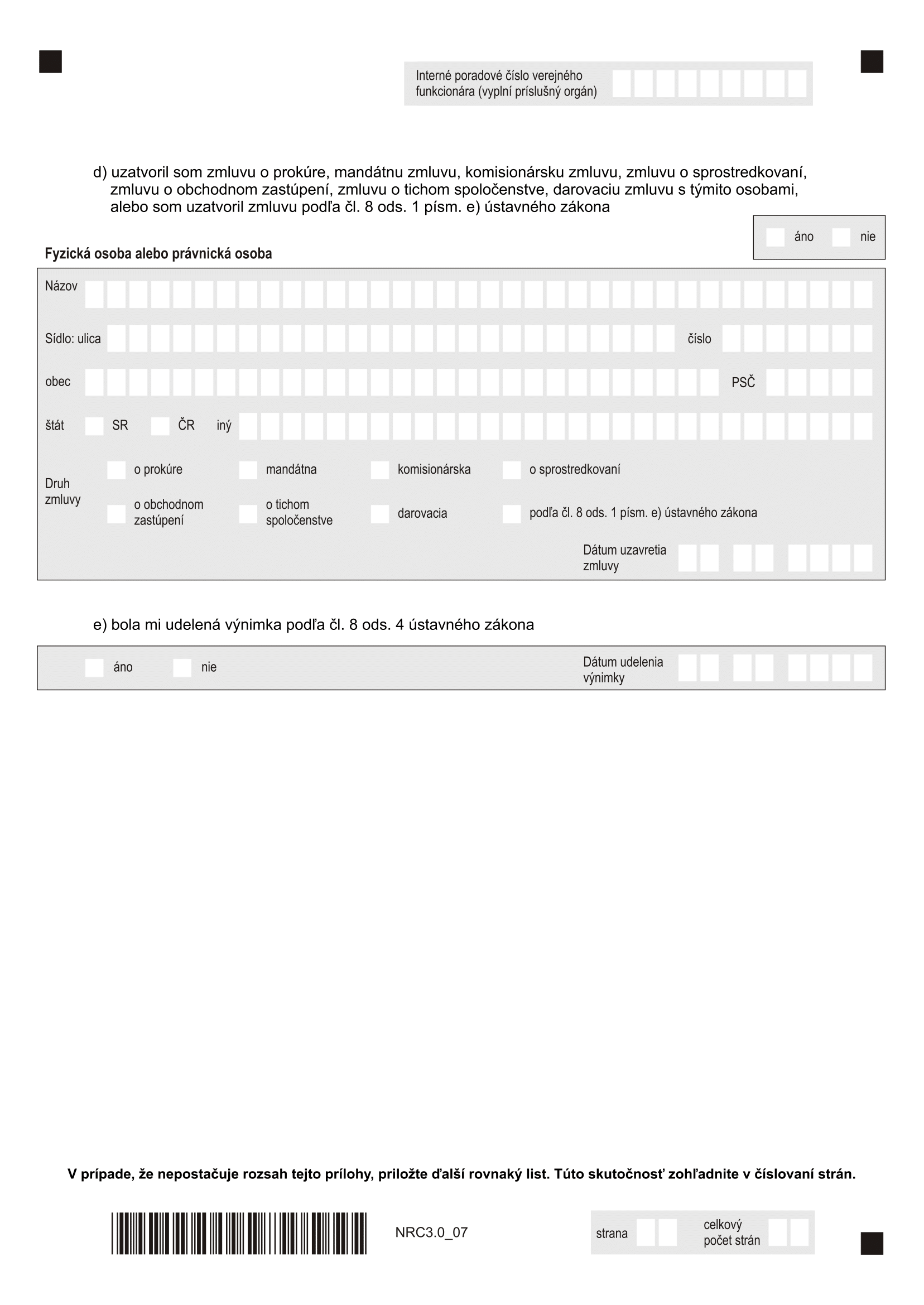 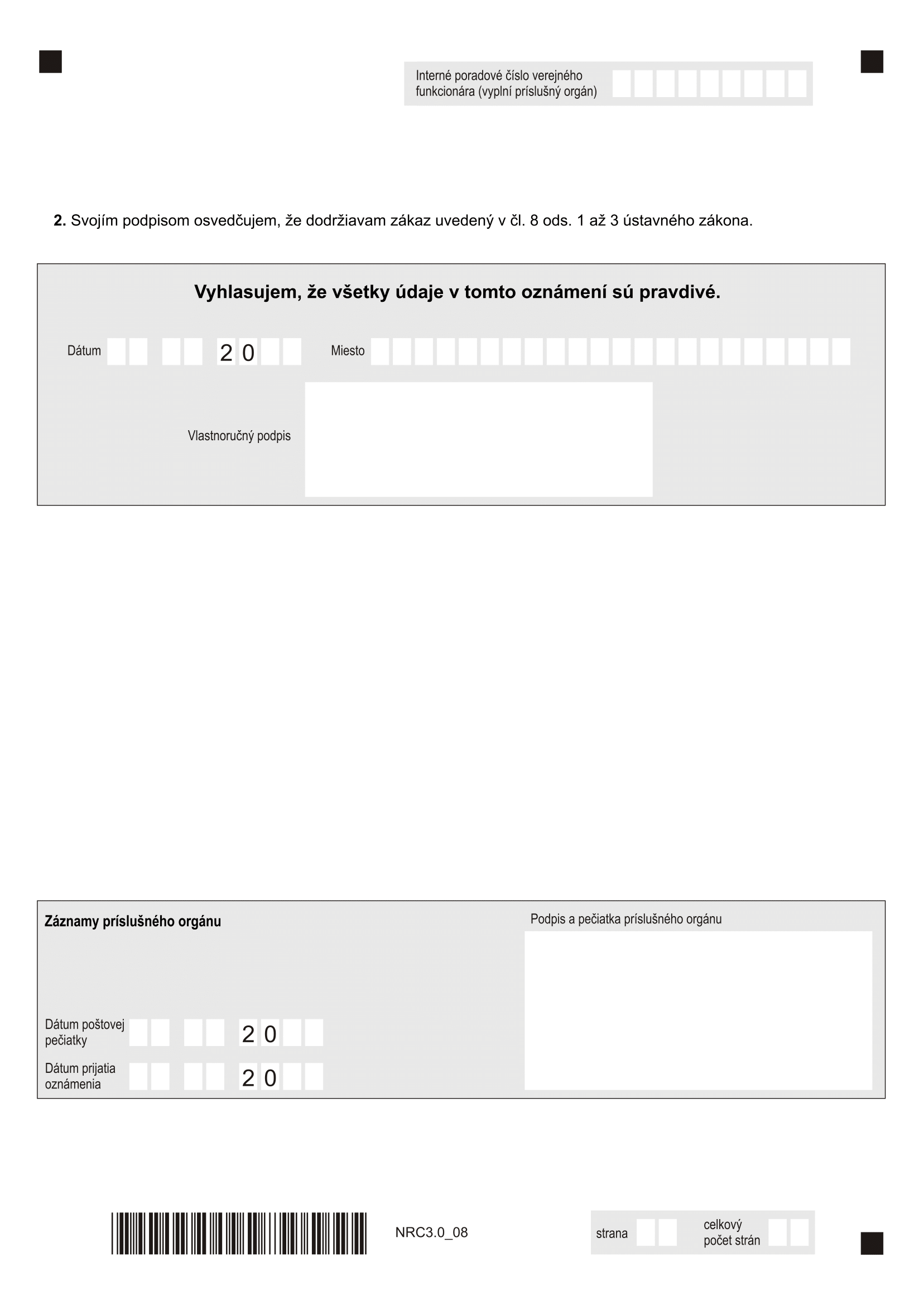 Čl. IITento ústavný zákon nadobúda účinnosť 1. januára 2020.prezidentka Slovenskej republikypredseda Národnej rady Slovenskej republikypredseda vlády Slovenskej republiky